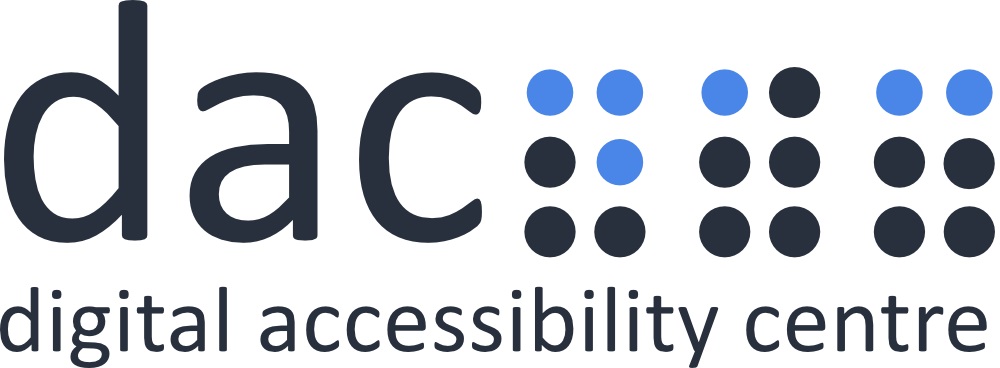 Digital Accessibility Centre Accessibility retest report for Studio 24 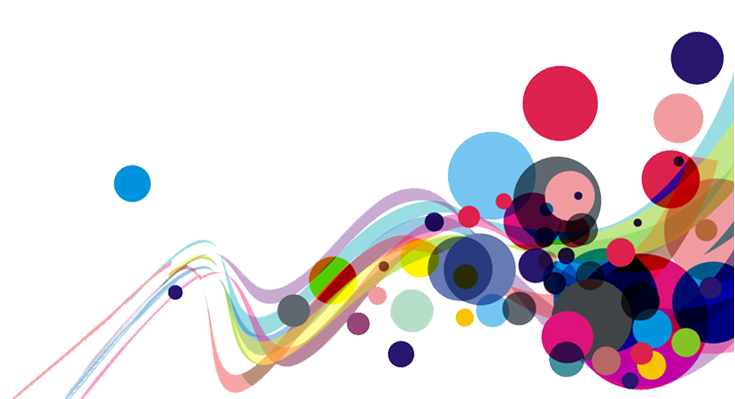 Document Control ContentsDigital Accessibility Centre	1Accessibility retest report for Studio 24	1Document Control	2Contents	3Executive Summary	4Audit Summary	5Scope	6Tasks	6Browser matrix and Assistive Technology (AT) combinations	7Summary Graphs	8Audit Results	9*** High priority ***	10Carousel	10Issue ID: DAC-Carousel	10*** Medium priority ***	12Non descriptive input	12Issue ID: DAC-Unlabelled-input-updated	12*** Usability ***	14Autocomplete	14Issue ID: DAC-Autocomplete	14Link	16Issue ID: DAC-Link	16End of Report	17Appendix I	18Appendix II	19Classification of Accessibility Issues	19The Process	40CRITERIA	41DAC Testing Procedure	42Appendix III -Retest results	43Executive SummaryA retest for Studio 24 was carried out by the Digital Accessibility Centre (DAC) technical team in June 2021.The service was assessed against the Web Content Accessibility Guidelines WCAG 2.1. This document incorporates the findings regarding any accessibility barriers identified during the testing process.  There was still an issue with the search field labelling although this is now a WCAG 2.1 AA fail. Although labelled now, the text used is not entirely descriptive and may cause some difficulties for users with cognitive impairments as well as screen reader users. A suggestion to resolve this has been provided.The carousel has been updated but now causes significant barriers for VoiceOver users navigating with a mobile device. Our screen reader analyst felt that the second version of the carousel with the aria-label removed from the list would be the best alternative.Almost all issues have been resolved and the IDs for these have been included in a table in Appendix III of this report. Audit SummaryIn order for the service to be eligible for a Digital Accessibility Centre certification, and fall in line with WCAG 2.1 requirements, improvements need to be made in the following areas.  A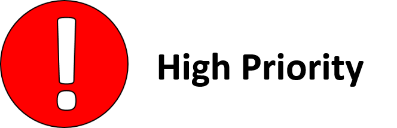 Carousel AA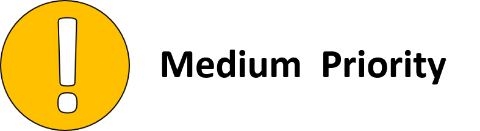 Non descriptive input AAA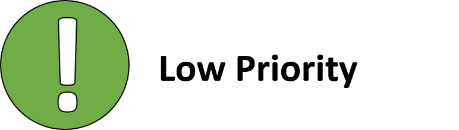 N/AScopeTasksBrief Task and/ or URLs are listed below along with the specific browser and AT set.URL: https://w3c-dev.studio24.dev/forms.html See Appendix I for a full list of tasks and instructions.Browser matrix and Assistive Technology (AT) combinationsDesktop* Reflow tests with screen size of 1280 x 1024px, at 400% browser magnification† Text Spacing tests with larger Line height, and larger Paragraph, Word and Letter spacing.Mobile/ TabletSummary GraphsWCAG 2.1 Breakdown The graphs below detail the number of checkpoints that passed, failed or were not applicable to the service. Please refer to the Classification of Accessibility Issues for more information.Audit ResultsThese are the results of the Digital Accessibility Centre accessibility audit by section.Each area contains a reference to the WCAG success criteria, a brief overview of the issue encountered, a description of issues found along with user testing commentaries and solutions.*** High priority ***CarouselThe carousel presented accessibility issues to our screen reader analyst.		WCAG Reference:4.1.2 Name, Role, Value (Level A)Understanding Name, Role, Value | How to Meet Name, Role, ValueIssue ID: DAC-CarouselURL: https://w3c-dev.studio24.dev/business/index.html
Screenshot: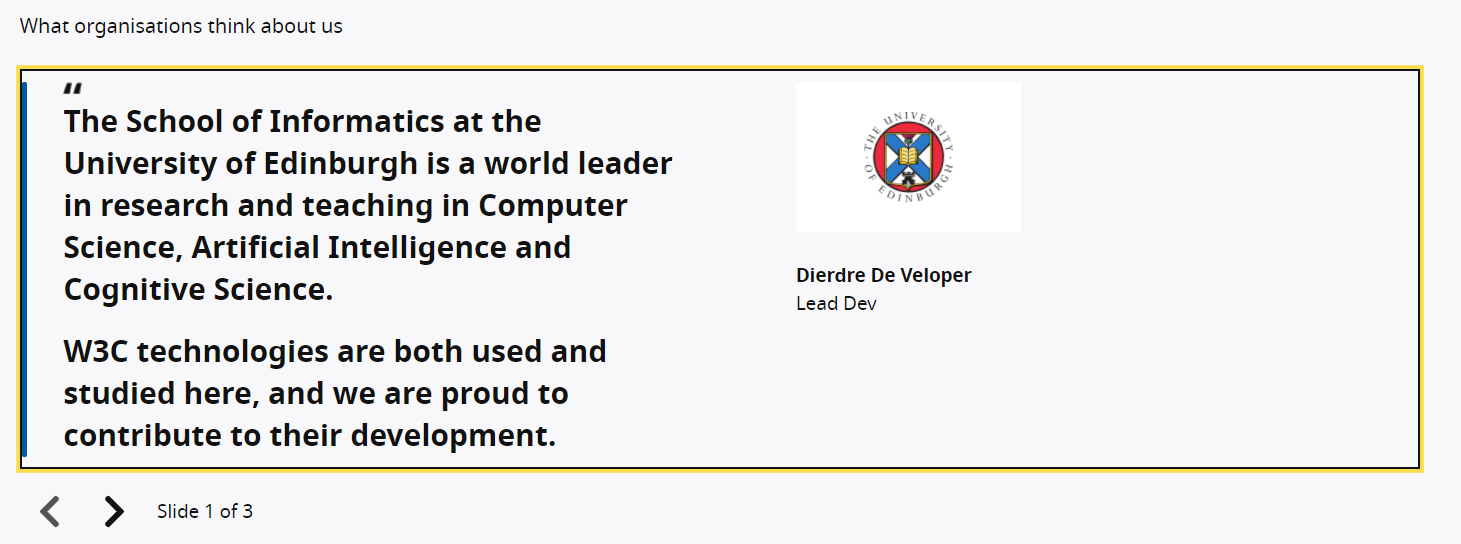 The carousel had been updated and new issues were presented to screen reader users, the previous and next buttons do not function with VoiceOver running on an iOS mobile device.Current code ref(s):<figure class="slide js-current" role="group" aria-roledescription="slide" aria-label="Slide 1 of 3" style="left: 0px;"><blockquote class="slide__quote"><p>The School of Informatics at the University of Edinburgh is a world leader in research and teaching in Computer Science, Artificial Intelligence and Cognitive Science.</p><p>W3C technologies are both used and studied here, and we are proud to contribute to their development.</p></blockquote><figcaption class="slide__cite l-sidebar"><div><div class="sidebar"><div class="slide__logo"><img src="dist/assets/images/edinburgh-uni.png" alt="The University of Edinburgh" loading="lazy"></div></div><div class="not-sidebar"><p>Dierdre De Veloper</p><p>Lead Dev</p></div></div></figcaption></figure>Screen reader comments:“The group does not announce with NVDA but I am advised when I enter the slide. The slide number does however announce when I use the next or previous buttons.The group or slide does not announce with VoiceOver.”New issues:“With VoiceOver, I select the ‘Next slide’ button however the slide does not change. I would not be able to move to the next slide with this software.With JAWS with Microsoft Edge Chromium when I selected the next or previous slide buttons my focus did not move to the slide but elsewhere on the page which was disorientating. This did not occur with other software or with JAWS and Google Chrome.”General conclusion:“The carousel is more problematic to use than the previous time I tested the functionality. It is now inaccessible with VoiceOver as the next and previous buttons do not perform an action.Focus is more problematic with JAWS and Edge Chromium which would be disorientating for screen reader users.”Solution:
It is advised the previous version of the carousel is used but remove the aria-label from the unordered list as previously suggested.The use of the role of group and the announcement of the aria-roledescription was of benefit however the role of group is not supported by VoiceOver on iOS.*** Medium priority ***Non descriptive inputThe search input not descriptive.WCAG Reference(s):2.4.6 Headings and Labels (Level AA)Understanding Headings and Labels |How to Meet Headings and LabelsIssue ID: DAC-Unlabelled-input-updatedURL: https://w3c-dev.studio24.dev/posts/index.html Screenshot: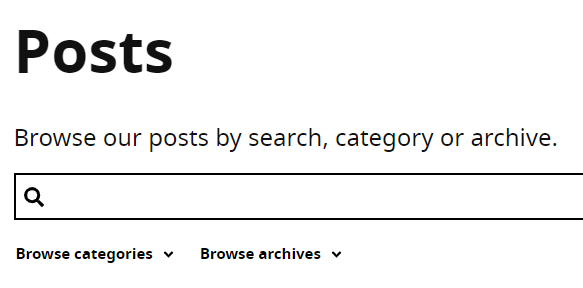 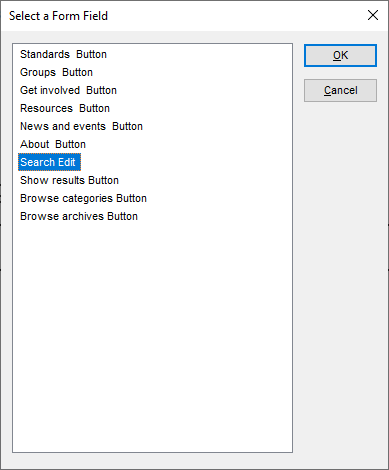 Although this has been updated and includes a label, this is still a little confusing.  The aria-label is now just ‘search’ but it’s not clear that you are searching by posts – the text that a screen reader will hear when navigating in context states ‘Browse our posts by search, category or archive.’, but it is not clear from the label ’search’ exactly what the user will be searching through.  This could also be the case for sighted users.Current code ref(s):<h1>Posts</h1><p class="lead">Browse our posts by search, category or archive.</p><div class="l-sidebar search"><form role="search" onsubmit="return false" novalidate=""><div class="not-sidebar"><input type="search" id="search" name="search" aria-label="Search"></div><div class="sidebar"><button type="submit" class="button" name="search">Show results</button></div></form>Solution:
If the ‘Browse our posts by search, category or archive.’ Is introducing that section then it should really be marked up as a heading. The label for the field could then be made more descriptive by using the text ‘Browse/search posts’.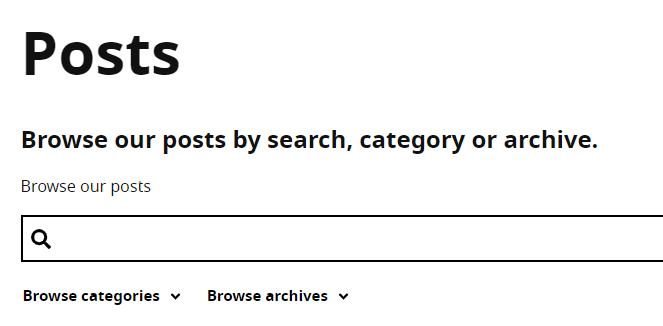 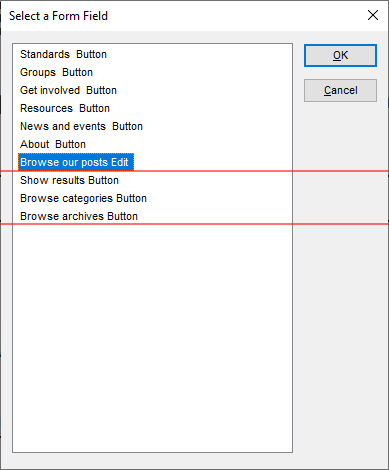 *** Usability ***AutocompleteThe autocomplete instructions were not available for some screen reading software.WCAG Reference:UsabilityIssue ID: DAC-AutocompleteURL: https://w3c-dev.studio24.dev/forms.html 
Screenshot: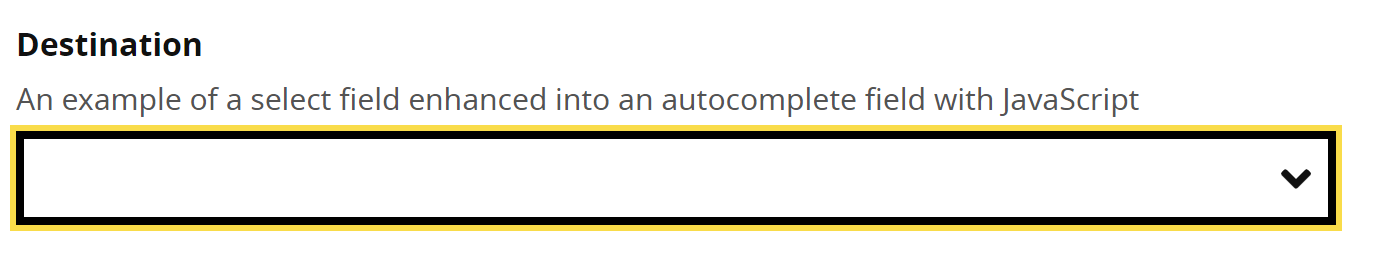 Key audible feedback from the autocomplete was missing for JAWS users using Edge Chromium and VoiceOver users. No information on how to locate the options were present, and there was no indication that options has filtered.

VoiceOver users were not informed on how to interact with the component (such as by using Explore by touch).Current code ref(s):<input aria-expanded="false" aria-owns="destination__listbox" aria-autocomplete="both" autocomplete="off" class="autocomplete__input autocomplete__input--show-all-values" id="destination" name="" placeholder="" type="text" role="combobox" aria-describedby="destination__assistiveHint">Screen reader comments:JAWS: browsing with Microsoft Edge Chromium I was not advised of how to locate the options using any method of navigation. Once I entered characters, I was not informed that options were filtering and in a non-testing environment would not have been aware that I could filter content.VoiceOver: I was advised that options were filtering once I entered characters, but no prompt advised me that I needed to explore by touch. As a highly experienced screen reader analyst I was aware of how to locate the options, but less experienced users might be unaware that they must explore by touch to locate the content.TalkBack: I was given a prompt when in context of how to use the auto complete feature and could select an option.Ensuring that screen reader users are advised on how to navigate to and select an option with all software will avoid any difficulty.”Issue consistent for the following pages:The W3C teamJourney 2 step 2The W3C team | W3C Redesign Prototypes (studio24.dev)MembersJourney 2 step 3https://w3c-dev.studio24.dev/listing-members/index.htmlSolution:
Ensure the autocomplete instructions on how to interact with the feature and its functionality when filtering options is available for all users of assistive technology. Please refer to the GOV.UK Design System for accessible autocomplete examples.Note: We have not tested the GOV.UK Design System features in Microsoft Edge as this is not part of the testing matrix for GOV.UK Design System so were unaware that this was an issue in this browser and appears to be browser specific. Have moved to Usability section as does not prevent users from making a selection.LinkThe link has no distinguishable visual cue to inform the user that they are on the current page. WCAG Reference:UsabilityIssue ID: DAC-LinkURL: https://w3c-dev.studio24.dev/groups/group-details.html# Screenshot: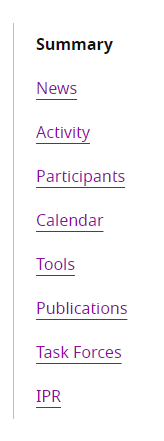 When receiving focus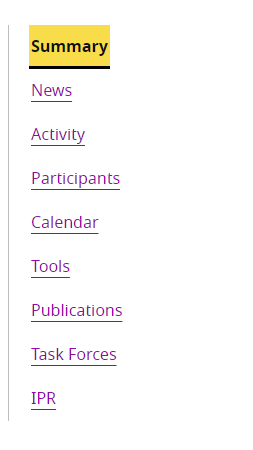 Although it is programmatically determined that the user is on the current page (summary), visually this is not the case, yet the link still receives focus but does not activate when selected.Current code ref(s):<a href="#" aria-current="true">Summary</a>Solution:Consider adding clearer indication that this is the current page, other than using the appearance of standard text. End of ReportAppendix IPriority items to be tested:Form elements (these aren’t linked to a back-end, but please check the front-end function of these fields. For example, we think there might be issues with the destination field functionality)Listing page: posts (blog, news, press release, in the media)Single postListing page: eventsSingle event postRetest the carousel on the Business Ecosystem page at https://w3c-dev.studio24.dev/business/index.htmlSecondary priority (in order of priority)Listing page: groups (this is a card example, based on other card components, so can go right at the bottom of the priority list)Group details illustrating secondary (group) navigation (this component is a left-hand navigation on wide screens, which goes to a drop-down navigation on mobile screens)Listing page: peopleListing page: membersForm error messagesArchive bannerAppendix IIClassification of Accessibility IssuesThe following scoring system was used to indicate the status of the sites with regards to each W3C WAI checkpoint up to and including Level AAA:The ProcessThe service is measured against the Web Accessibility Initiative’s (WAI) Web Content Accessibility Guidelines 2.1 (WCAG 2.1) to give an accurate feedback on any non-compliant issues. To attain our standard accreditation all A and AA criteria must be achieved.To give a more accurate review of the service the DAC team employ two differing testing processes.  The first is a manual technical audit using automated tools and the second a dedicated team of user testers with differing disabilities test using a range of adaptive technologies. The findings of both testing teams are then combined to give the client far more accurate feedback on the service. By using the testing team in conjunction with an automated procedure a more accurate set of results are made available.This report combines technical auditing with disabled user feedback. The test does not list each specific area that requires change but highlights patterns of problems where they exist. Each section of the report includes a qualifying statement of pass, fail or recommendation to help developers quickly identify which parts of the service need the most urgent attention.CRITERIAHighThe digital product has one or more issues that urgently need remediation. There will be a list of actions that the developers need to address to make sure that the product is functional for users of assistive technology.MediumThe digital product has one or more issues that need remediation before meeting the WCAG 2.1 AA Standard. There will be a list of actions that the developers need to address to make sure that the product meets the expectations of the DAC testing team.LowThe digital product has one or more issues that would cause minor barriers to users of assistive technology. While not necessary to meet the WCAG 2.1 AA Standard, these issues affect users negatively and should be remediated.UsabilityThe digital product may have one or more issues that could cause minor difficulties to users of assistive technology. While not necessary to meet the WCAG 2.1 AA Standard, these issues were found to hinder users.DAC Testing ProcedureThe service is tested by a team of experienced auditors and analysts, many of who are disabled individuals and users of adaptive technology. The combination of subjective pan-disability user feedback and comprehensive technical auditing allows us to measure how the service performs technically and practically, thereby offering an essential added dimension to our test results that other methods of testing cannot provide. User TestingManual accessibility checking was conducted by a team of disabled individuals, using a range of adaptive technologies (hardware and software designed to facilitate the use of computers by people with disabilities). This may include:NVDA:  a screen reader and application used by those who are blind.ZoomText:  a magnification application used by those with low vision.JAWS: a screen reader used by blind people to access pages.Dragon Naturally Speaking:  voice activated software used by those that do not use a conventional input device such as a keyboard or mouse.Switch Access: used by those with severe mobility impairments to input commands to a computer.Keyboard Only:  some users with mobility impairments have difficulty making precise movements required by pointing devices such as a mouse; therefore, a keyboard is used as the exclusive input device.Readability: Manual checks were made to assess the suitability of a page for those with colour blindness and dyslexia.  Deaf/Hard of hearing: Manual checks were made to assess the suitability of a page for those with hearing impairments.Learning difficulties: Manual checks were made to assess the suitability of a page for those with learning difficulties.Technical AuditingTechnical auditing involves the experienced application of a number of technical auditing and standards compliance assessment tools. This combined with an extensive knowledge of WCAG, its application and wider global practice provides the DAC service with further credibility and quality.Appendix III -Retest resultsThe following table contains the IDs of the issues that have been resolved.	CompanyStudio 24Date24th JuneDAC Ref.000749VersionFinal RETESTStandardWCAG 2.1Service:https://w3c-dev.studio24.dev/forms.html Client:Studio 24Project lead:Tom Nasmyth-ShawUser testing supportJames BradleyTechnical auditorTom Nasmyth-Shaw & Deborah RobertsQuality checked by:Deborah Roberts/ Georgina Williams Address:Digital Accessibility CentreStephen Lloyd Suite (Unit 18)Darcy Business ParkLlandarcyNeathSA10 6FGContact details:Gavin.evans@digitalaccessibilitycentre.org079366 85804Cam.nicholl@digitalaccessibilitycentre.org07597 690358Tom.shaw@digitalaccessibilitycentre.org 
07745544181Phone:01792 815267Date of retest:24th June 2021Date report issued:25th June 2021User typeOperating System (OS)BrowserAssistive TechnologyBlindWindowsIE11JAWS 18 and 2019BlindWindowsFirefoxNVDAMobilityWindowsIE11Dragon Voice Activation v15MobilityWindowsChromeKeyboardMobilityWindowsIE11KeyboardColour blind/ DyslexiaWindowsChrome-Low VisionWindowsChromeScreen Magnification,Reflow *, Text Spacing †Low VisionWindowsIE11System inverted coloursCognitive ImpairedWindows Chrome-User typeCodeOperating System (OS)BrowserAssistive TechnologyBlindSRiOS/AndroidSafari/ChromeVoiceOver /TalkBackMobility KOiOSSafari-Colour blind/ DyslexiaCB/DXiOSSafariColour blind checksLow VisionLViOSSafariResizing content APriority Level CheckpointsNumberNumber of checkpoints ‘Passed’17
 (57%)Number of checkpoints ‘Failed1
 (3%)Number of checkpoints ‘Not Applicable (N/A)’12
 (40%) AAPriority Level CheckpointsPriority Level CheckpointsNumberNumberNumber of checkpoints ‘Passed’Number of checkpoints ‘Passed’10
 (50%)10
 (50%)Number of checkpoints ‘FailedNumber of checkpoints ‘Failed1
 (5%)1
 (5%)Number of checkpoints ‘Not Applicable (N/A)’Number of checkpoints ‘Not Applicable (N/A)’9
 (45%)9
 (45%) AAAPriority Level CheckpointsNumberNumber of checkpoints ‘Passed’6
 (21%)Number of checkpoints ‘Failed0
 (0%)Number of checkpoints ‘Not Applicable (N/A)’22
 (79%)StatusDescriptionPass (P)The site meets the requirements of the checkpoint.Fail (L) Low PriorityThe site almost meets the requirements of the checkpoint. Only a small number of minor problems were identified. The site fails to meet the requirements against AAA criteria measured against WCAG 2.1Fail (M) Medium PriorityThe site fails to meet the requirements against AA criteria measured against WCAG 2.1Fail (H) High PriorityThe site fails to meet the requirements against A criteria measured against WCAG 2.1 and more severe accessibility issues were identified.Not Applicable (N/A)No content was found on the site to which the checkpoint would relate.Principle 1: Perceivable – Information and users interface components must be presentable to users in ways they can perceive.Non-text Content:1.1.1 All non-text content that is presented to the user has a text alternative that serves the equivalent purpose. (Level A)Pass (A)Audio-only and Video-only (Pre-recorded):1.2.1 For pre-recorded  audio-only and pre-recorded video-only media, the following are true, except when the audio or video is a media alternative for text and is clearly labelled as such: Understanding Success Criterion 1.2.1Pre-recorded Audio-only: An alternative for time-based media is provided that presents equivalent information for pre-recorded audio-only content.Pre-recorded Video-only: Either an alternative for time-based media or an audio track is provided that presents equivalent information for pre-recorded video-only content.(Level A)N/ACaptions (Pre-recorded):1.2.2 Captions are provided for all pre-recorded  audio content in synchronized media, except when the media is a media alternative for text and is clearly labelled as such. (Level A)N/AAudio Description or Media Alternative (Pre-recorded):1.2.3 An alternative for time-based media or audio description of the pre-recorded  video content is provided for synchronized media, except when the media is a media alternative for text and is clearly labelled as such. (Level A)N/ACaptions (Live):1.2.4 Captions are provided for all live audio content in synchronized media. (Level AA)N/AAudio Description (Pre-recorded):1.2.5 Audio description is provided for all pre-recorded  video content in synchronized media. (Level AA)N/ASign Language (Pre-recorded):1.2.6 Sign language interpretation is provided for all pre-recorded  audio content in synchronized media. (Level AAA)N/AExtended Audio Description (Pre-recorded):1.2.7 Where pauses in foreground audio are insufficient to allow audio descriptions to convey the sense of the video, extended audio description is provided for all pre-recorded  video content in synchronized media. (Level AAA)N/AMedia Alternative (Pre-recorded):1.2.8 An alternative for time-based media is provided for all pre-recorded  synchronized media and for all pre-recorded video-only media.(Level AAA)N/AAudio-only (Live):1.2.9 An alternative for time-based media that presents equivalent information for live audio-only content is provided. (Level AAA)N/AInfo and Relationships:1.3.1 Information, structure, and relationships conveyed through presentation can be programmatically determined or are available in text.(Level A)Pass (A)Meaningful Sequence:1.3.2 When the sequence in which content is presented affects it’s meaning, a correct reading sequence can be programmatically determined.(Level A)Pass (A)Sensory Characteristics:1.3.3 Instructions provided for understanding and operating content do not rely solely on sensory characteristics of components such as shape, size, visual location, orientation, or sound. (Level A)N/AOrientation: (WCAG 2.1)1.3.4 Content does not restrict its view and operation to a single display orientation, such as portrait or landscape, unless a specific display orientation is essential.Note: Examples where a particular display orientation may be essential are a bank check, a piano application, slides for a projector or television, or virtual reality content where binary display orientation is not applicable.(Level AA)Pass (AA) Identify Input Purpose: (WCAG 2.1)1.3.5 The purpose of each input field collecting information about the user can be programmatically determined when :The input field serves a purpose identified in the Input Purposes for User Interface Components section; andThe content is implemented using technologies with support for identifying the expected meaning for form input data.(Level AA)N/AIdentify Purpose: (WCAG 2.1)1.3.6 In content implemented using mark-up languages, the purpose of User Interface Components, icons, and regions can be programmatically determined. (Level AAA)N/AUse of Colour:1.4.1 Colour is not used as the only visual means of conveying information, indicating an action, prompting a response, or distinguishing a visual element. (Level A)Pass (A)Audio Control:1.4.2 If any audio on a Web page plays automatically for more than 3 seconds, either a mechanism is available to pause or stop the audio, or a mechanism is available to control audio volume independently from the overall system volume level. (Level A)N/AContrast (Minimum):1.4.3 The visual presentation of text and images of text has a contrast ratio of at least 4.5:1, except for the following: Large Text: Large-scale text and images of large-scale text have a contrast ratio of at least 3:1;Incidental: Text or images of text that are part of an inactive user interface component, that are pure decoration, that are not visible to anyone, or that are part of a picture that contains significant other visual content, have no contrast requirement.Logotypes: Text that is part of a logo or brand name has no minimum contrast requirement.(Level AA)Pass (AA)Resize text:1.4.4 Except for captions and images of text, text can be resized without assistive technology up to 200 percent without loss of content or functionality. (Level AA)Pass (AA)Images of Text:1.4.5 If the technologies being used can achieve the visual presentation, text is used to convey information rather than images of text except for the following: Understanding Success Criterion 1.4.5Customizable: The image of text can be visually customized to the user's requirements;Essential: A particular presentation of text is essential to the information being conveyed.Note: Logotypes (text that is part of a logo or brand name) are considered essential.(Level AA)N/AContrast (Enhanced):1.4.6 The visual presentation of text and images of text has a contrast ratio of at least 7:1, except for the following: Large Text: Large-scale text and images of large-scale text have a contrast ratio of at least 4.5:1;Incidental: Text or images of text that are part of an inactive user interface component, that are pure decoration, that are not visible to anyone, or that are part of a picture that contains significant other visual content, have no contrast requirement.Logotypes: Text that is part of a logo or brand name has no minimum contrast requirement.(Level AAA)N/ALow or No Background Audio:1.4.7 For pre-recorded  audio-only content that (1) contains primarily speech in the foreground, (2) is not an audio CAPTCHA or audio logo, and (3) is not vocalization intended to be primarily musical expression such as singing or rapping, at least one of the following is true:Understanding Success Criterion 1.4.7No Background: The audio does not contain background sounds.Turn Off: The background sounds can be turned off.20 dB: The background sounds are at least 20 decibels lower than the foreground speech content, with the exception of occasional sounds that last for only one or two seconds.Note: Per the definition of "decibel," background sound that meets this requirement will be approximately four times quieter than the foreground speech content. (Level AAA)N/AVisual Presentation:1.4.8 For the visual presentation of blocks of text, a mechanism is available to achieve the following: Understanding Success Criterion 1.4.8Foreground and background colours can be selected by the user.Width is no more than 80 characters or glyphs (40 if CJK).Text is not justified (aligned to both the left and the right margins).Line spacing (leading) is at least space-and-a-half within paragraphs, and paragraph spacing is at least 1.5 times larger than the line spacing.Text can be resized without assistive technology up to 200 percent in a way that does not require the user to scroll horizontally to read a line of text on a full-screen window.(Level AAA)N/AImages of Text (No Exception):1.4.9 Images of text are only used for pure decoration or where a particular presentation of text is essential to the information being conveyed.Note: Logotypes (text that is part of a logo or brand name) are considered essential.(Level AAA)N/AReflow: (WCAG 2.1)1.4.10 Content can be presented without loss of information or functionality, and without requiring scrolling in two dimensions for :Vertical scrolling content at a width equivalent to 320 CSS pixels;Horizontal scrolling content at a height equivalent to 256 CSS pixels.Except for parts of the content which require two-dimensional layout for usage or meaning.Note: 320 CSS pixels is equivalent to a starting viewport width of 1280 CSS pixels wide at 400% zoom. For web content which are designed to scroll horizontally (e.g. with vertical text), the 256 CSS pixels is equivalent to a starting viewport height of 1024px at 400% zoom.Note: Examples of content which require two-dimensional layout are images, maps, diagrams, video, games, presentations, data tables, and interfaces where it is necessary to keep toolbars in view while manipulating content.(Level AA)Pass (AA)Non-text Contrast: (WCAG 2.1)1.4.11 The visual presentation of the following have a contrast ratio of at least 3:1 against adjacent color(s):User Interface Components
Visual information required to identify user interface components and states, except for inactive components or where the appearance of the component is determined by the user agent and not modified by the author;Graphical Objects
Parts of graphics required to understand the content, except when a particular presentation of graphics is essential to the information being conveyed.(Level AA)Pass (AA)Text Spacing: (WCAG 2.1)1.4.12 presentation of graphics is essential to the information being conveyed.In content implemented using mark-up languages that support the following text style properties, no loss of content or functionality occurs by setting all of the following and by changing no other style property:Line height (line spacing) to at least 1.5 times the font size;Spacing following paragraphs to at least 2 times the font size;Letter spacing (tracking) to at least 0.12 times the font size;Word spacing to at least 0.16 times the font size.Exception: Human languages and scripts that do not make use of one or more of these text style properties in written text can conform using only the properties that exist for that combination of language and script.(Level AA)Pass (AA)Content on Hover or Focus: (WCAG 2.1)1.4.13 Where receiving and then removing pointer hover or keyboard focus triggers additional content to become visible and then hidden, the following are true:Dismissible
A mechanism is available to dismiss the additional content without moving pointer hover or keyboard focus, unless the additional content communicates an input error or does not obscure or replace other content;Hoverable
If pointer hover can trigger the additional content, then the pointer can be moved over the additional content without the additional content disappearing;Persistent
The additional content remains visible until the hover or focus trigger is removed, the user dismisses it, or its information is no longer valid.Exception: The visual presentation of the additional content is controlled by the user agent and is not modified by the author.Note: Examples of additional content controlled by the user agent include browser tooltips created through use of the HTML title attribute.Note: Custom tooltips, sub-menus, and other nonmodal popups that display on hover and focus are examples of additional content covered by this criterion.(Level AA)N/APrinciple 2: Operable – User interface components and navigation must be operable.Keyboard:2.1.1 All functionality of the content is operable through a keyboard interface without requiring specific timings for individual keystrokes, except where the underlying function requires input that depends on the path of the user's movement and not just the endpoints. Note: This exception relates to the underlying function, not the input technique. For example, if using handwriting to enter text, the input technique (handwriting) requires path-dependent input but the underlying function (text input) does not.Note: This does not forbid and should not discourage providing mouse input or other input methods in addition to keyboard operation.(Level A) Pass (A)No Keyboard Trap:2.1.2 If keyboard focus can be moved to a component of the page using a keyboard interface, then focus can be moved away from that component using only a keyboard interface, and, if it requires more than unmodified arrow or tab keys or other standard exit methods, the user is advised of the method for moving focus away. Note: Since any content that does not meet this success criterion can interfere with a user's ability to use the whole page, all content on the Web page (whether it is used to meet other success criteria or not) must meet this success criterion.(Level A)Pass (A)Keyboard (No Exception):2.1.3 All functionality of the content is operable through a keyboard interface without requiring specific timings for individual keystrokes. (Level AAA)Pass (AAA)Character Key Shortcuts: (WCAG 2.1)2.1.4 If a keyboard shortcut is implemented in content using only letter (including upper- and lower-case letters), punctuation, number, or symbol characters, then at least one of the following is true:Turn off: A mechanism is available to turn the shortcut off;Remap: A mechanism is available to remap the shortcut to use one or more non-printable keyboard characters (e.g. Ctrl, Alt, etc);Active only on focus: The keyboard shortcut for a user interface component is only active when that component has focus.(Level A) N/ATiming Adjustable:2.2.1 For each time limit that is set by the content, at least one of the following is true: Turn off: The user is allowed to turn off the time limit before encountering it;Adjust: The user is allowed to adjust the time limit before encountering it over a wide range that is at least ten times the length of the default setting;Extend: The user is warned before time expires and given at least 20 seconds to extend the time limit with a simple action (for example, "press the space bar"), and the user is allowed to extend the time limit at least ten times; Real-time Exception: The time limit is a required part of a real-time event (for example, an auction), and no alternative to the time limit is possible; Essential Exception: The time limit is essential and extending it would invalidate the activity; 20 Hour Exception: The time limit is longer than 20 hours. Note: This success criterion helps ensure that users can complete tasks without unexpected changes in content or context that are a result of a time limit. This success criterion should be considered in conjunction with Success Criterion 3.2.1, which puts limits on changes of content or context as a result of user action.(Level A)N/APause, Stop, Hide:2.2.2 For moving, blinking, scrolling, or auto-updating information, all of the following are true: Understanding Success Criterion 2.2.2Moving, blinking, scrolling: For any moving, blinking or scrolling information that (1) starts automatically, (2) lasts more than five seconds, and (3) is presented in parallel with other content, there is a mechanism for the user to pause, stop, or hide it unless the movement, blinking, or scrolling is part of an activity where it is essential; andAuto-updating: For any auto-updating information that (1) starts automatically and (2) is presented in parallel with other content, there is a mechanism for the user to pause, stop, or hide it or to control the frequency of the update unless the auto-updating is part of an activity where it is essential.Note: For requirements related to flickering or flashing content, refer to Guideline 2.3.Note: Since any content that does not meet this success criterion can interfere with a user's ability to use the whole page, all content on the Web page (whether it is used to meet other success criteria or not) must meet this success criterion. Note: Content that is updated periodically by software or that is streamed to the user agent is not required to preserve or present information that is generated or received between the initiation of the pause and resuming presentation, as this may not be technically possible, and in many situations could be misleading to do so. Note: An animation that occurs as part of a preload phase or similar situation can be considered essential if interaction cannot occur during that phase for all users and if not indicating progress could confuse users or cause them to think that content was frozen or broken.(Level A)N/ANo Timing:2.2.3 Timing is not an essential part of the event or activity presented by the content, except for non-interactive synchronized media and real-time events. (Level AAA)N/AInterruptions:2.2.4 Interruptions can be postponed or suppressed by the user, except interruptions involving an emergency. (Level AAA)N/ARe-authenticating:2.2.5 When an authenticated session expires, the user can continue the activity without loss of data after re-authenticating. (Level AAA)N/ATimeouts: (WCAG 2.1)2.2.6 Users are warned of the duration of any user inactivity that could cause data loss, unless the data is preserved for more than 20 hours when the user does not take any actions.Note: Privacy regulations may require explicit user consent before user identification has been authenticated and before user data is preserved. In cases where the user is a minor, explicit consent may not be solicited in most jurisdictions, countries or regions. Consultation with privacy professionals and legal counsel is advised when considering data preservation as an approach to satisfy this success criterion.(Level AAA)N/AThree Flashes or Below Threshold:2.3.1 Web pages do not contain anything that flashes more than three times in any one second period, or the flash is below the general flash and red flash thresholds. Note: Since any content that does not meet this success criterion can interfere with a user's ability to use the whole page, all content on the Web page (whether it is used to meet other success criteria or not) must meet this success criterion.(Level A)Pass (A)Three Flashes:2.3.2 Web pages do not contain anything that flashes more than three times in any one-second period. (Level AAA)Pass (AAA)Animation from Interactions: (WCAG 2.1)2.3.3 Motion animation triggered by interaction can be disabled, unless the animation is essential to the functionality or the information being conveyed.(Level AAA)N/ABypass Blocks:2.4.1 A mechanism is available to bypass blocks of content that are repeated on multiple Web pages. (Level A)N/APage Titled:2.4.2 Web pages have titles that describe topic or purpose.(Level A)Pass (A)Focus Order:2.4.3 If a Web page can be navigated sequentially and the navigation sequences affect meaning or operation, focusable components receive focus in an order that preserves meaning and operability. (Level A)Pass (A)Link Purpose (In Context):2.4.4 The purpose of each link can be determined from the link text alone or from the link text together with its programmatically determined link context, except where the purpose of the link would be ambiguous to users in general. (Level A)Pass (A)Multiple Ways:2.4.5 More than one way is available to locate a Web page within a set of Web pages except where the Web Page is the result of, or a step in, a process. (Level AA)Pass (AA)Headings and Labels:2.4.6 Headings and labels describe topic or purpose. (Level AA)Fail (M)Focus Visible:2.4.7 Any keyboard operable user interface has a mode of operation where the keyboard focus indicator is visible. (Level AA)Pass (AA)Pass (AA)Location:2.4.8 Information about the user's location within a set of Web pages is available. (Level AAA)Pass (AAA)Pass (AAA)Link Purpose (Link Only):2.4.9 A mechanism is available to allow the purpose of each link to be identified from link text alone, except where the purpose of the link would be ambiguous to users in general. (Level AAA)Pass (AAA)Pass (AAA)Section Headings:2.4.10 Section headings are used to organize the content. Note: "Heading" is used in its general sense and includes titles and other ways to add a heading to different types of content. Note: This success criterion covers sections within writing, not user interface components. User Interface components are covered under Success Criterion 4.1.2.(Level AAA)Pass (AAA)Pass (AAA)Pointer Gestures: (WCAG 2.1)2.5.1 All functionality that uses multipoint or path-based gestures for operation can be operated with a single pointer without a path-based gesture, unless a multipoint or path-based gesture is essential.Note: This requirement applies to web content that interprets pointer actions (i.e. this does not apply to actions that are required to operate the user agent or assistive technology).(Level A)Pointer Gestures: (WCAG 2.1)2.5.1 All functionality that uses multipoint or path-based gestures for operation can be operated with a single pointer without a path-based gesture, unless a multipoint or path-based gesture is essential.Note: This requirement applies to web content that interprets pointer actions (i.e. this does not apply to actions that are required to operate the user agent or assistive technology).(Level A)N/APointer Cancellation: (WCAG 2.1)2.5.2  For functionality that can be operated using a single pointer, at least one of the following is true:No Down-Event
The down-event of the pointer is not used to execute any part of the function;Abort or Undo
Completion of the function is on the up-event, and a mechanism is available to abort the function before completion or to undo the function after completion;Up Reversal
The up-event reverses any outcome of the preceding down-event;Essential
Completing the function on the down-event is essential.Note: Functions that emulate a keyboard or numeric keypad key press are considered essential.Note: This requirement applies to web content that interprets pointer actions (i.e. this does not apply to actions that are required to operate the user agent or assistive technology).(Level A)Pass (A)Label in Name: (WCAG 2.1)2.5.3 For user interface components with labels that include text or images of text, the name contains the text that is presented visually.Note: A best practice is to have the text of the label at the start of the name.(Level A)Pass (A)Motion Actuation: (WCAG 2.1)2.5.4 Functionality that can be operated by device motion or user motion can also be operated by user interface components and responding to the motion can be disabled to prevent accidental actuation, except when:Supported Interface
The motion is used to operate functionality through an accessibility supported interface;Essential
The motion is essential for the function and doing so would invalidate the activity.(Level A) N/ATarget Size (WCAG 2.1):2.5.5 The size of the target for pointer inputs is at least 44 by 44 CSS pixels except when:Equivalent
The target is available through an equivalent link or control on the same page that is at least 44 by 44 CSS pixels;Inline
The target is in a sentence or block of text;User Agent Control
The size of the target is determined by the user agent and is not modified by the author;Essential
A particular presentation of the target is essential to the information being conveyed.(Level AAA)N/AConcurrent Input Mechanisms (WCAG 2.1):2.5.6 Web content does not restrict use of input modalities available on a platform except where the restriction is essential, required to ensure the security of the content, or required to respect user settings.(Level AAA)N/APrinciple 3: Understandable – Information and the operation of user interface must be understandable.Language of Page:3.1.1 The default human language of each Web page can be programmatically determined. (Level A)Pass (A)Language of Parts:3.1.2 The human language of each passage or phrase in the content can be programmatically determined except for proper names, technical terms, words of indeterminate language, and words or phrases that have become part of the vernacular of the immediately surrounding text.(Level AA)N/AUnusual Words:3.1.3 A mechanism is available for identifying specific definitions of words or phrases used in an unusual or restricted way, including idioms and jargon.(Level AAA)N/AAbbreviations:3.1.4 A mechanism for identifying the expanded form or meaning of abbreviations is available. (Level AAA)N/AReading Level:3.1.5 When text requires reading ability more advanced than the lower secondary education level after removal of proper names and titles, supplemental content, or a version that does not require reading ability more advanced than the lower secondary education level, is available. (Level AAA)N/APronunciation:3.1.6 A mechanism is available for identifying specific pronunciation of words where meaning of the words, in context, is ambiguous without knowing the pronunciation.(Level AAA)N/AOn Focus:3.2.1 When any component receives focus, it does not initiate a change of context. (Level A)Pass (A)On Input:3.2.2 Changing the setting of any user interface component does not automatically cause a change of context unless the user has been advised of the behaviour before using the component. (Level A)Pass (A)Consistent Navigation:3.2.3 Navigational mechanisms that are repeated on multiple Web pages within a set of Web pages occur in the same relative order each time they are repeated, unless a change is initiated by the user. (Level AA)Pass (AA)Consistent Identification:3.2.4 Components that have the same functionality within a set of Web pages are identified consistently. (Level AA)Pass (AA)Change on Request:3.2.5 Changes of context are initiated only by user request or a mechanism is available to turn off such changes. (Level AAA)N/AError Identification:3.3.1 If an input error is automatically detected, the item that is in error is identified and the error is described to the user in text. (Level A)N/ALabels or Instructions:3.3.2 Labels or instructions are provided when content requires user input. (Level A)Pass (A)Error Suggestion:3.3.3 If an input error is automatically detected and suggestions for correction are known, then the suggestions are provided to the user, unless it would jeopardize the security or purpose of the content. (Level AA)Pass (AA)Error Prevention (Legal, Financial, Data):3.3.4 For Web pages that cause legal commitments or financial transactions for the user to occur, that modify or delete user-controllable data in data storage systems, or that submit user test responses, at least one of the following is true: Reversible: Submissions are reversible.Checked: Data entered by the user is checked for input errors and the user is provided an opportunity to correct them.Confirmed: A mechanism is available for reviewing, confirming, and correcting information before finalizing the submission.(Level AA)N/AHelp 3.3.5 Context-sensitive help is available. • Provide instructions and cues in context to help inform completion and submission.(Level AAA)Pass (AAA)Error Prevention (All):3.3.6 For Web pages that require the user to submit information, at least one of the following is true: Reversible: Submissions are reversible.Checked: Data entered by the user is checked for input errors and the user is provided an opportunity to correct them.Confirmed: A mechanism is available for reviewing, confirming, and correcting information before finalizing the submission.(Level AAA)N/APrinciple 4: Robust – Content must be robust enough that it can be interpreted reliably by a wide variety of user agents, including assistive technologies.Parsing:4.1.1 In content implemented using mark-up languages, elements have complete start and end tags, elements are nested according to their specifications, elements do not contain duplicate attributes, and any IDs are unique, except where the specifications allow these features. Note: Start and end tags that are missing a critical character in their formation, such as a closing angle bracket or a mismatched attribute value quotation mark are not complete.(Level A)Pass (A)Name, Role, Value:4.1.2 For all user interface components (including but not limited to: form elements, links and components generated by scripts), the name and role can be programmatically determined; states, properties, and values that can be set by the user can be programmatically set; and notification of changes to these items is available to user agents, including assistive technologies. Note: This success criterion is primarily for Web authors who develop or script their own user interface components. For example, standard HTML controls already meet this success criterion when used according to specification.(Level A)Fail (H)Status Messages (WCAG 2.1)4.1.3 In content implemented using mark-up languages, status messages can be programmatically determined through role or properties such that they can be presented to the user by assistive technologies without receiving focus. (Level AA)N/AIssue IDChecked byChecked onAdditional notesDAC-Non-descriptive-linksDeborah Roberts24th June 2021Links will have descriptive text of category when liveIssue ID: DAC-Non-descriptive-errors/linksDeborah Roberts24th June 2021Issue ID: DAC-Incorrect-use-of-ARIADeborah Roberts24th June 2021Issue ID: DAC-Resize-textDeborah Roberts24th June 2021Issue ID: DAC-Non-descriptive-headingDeborah Roberts24th June 2021Issue ID: DAC-Duplicated-buttonsIssue ID: DAC-Ambiguous-linkIssue ID: DAC-LabelsIssue ID: DAC-Fieldset-&-legendIssue ID: DAC-Calendar-issue1Issue ID: DAC-Calendar-issue2Issue ID: DAC-Details-component-issue1Dragon users can now access the drop down using voice commands but the internal scroll is present, which is often problematic for this user group. Issue ID: DAC-Details-component-issue2Issue ID: DAC-Numerical-limitIssue ID: DAC-Problematic-input-issue1Issue ID: DAC-Problematic-input-issue2Issue ID: DAC-Skip-linksIssue ID: DAC-Nested-listsIssue ID: DAC-ImagesIssue ID: DAC-StylingStyling not required to interact with content so removed.